NATIONAL OPEN DATA CONFERENCE 1. Introduction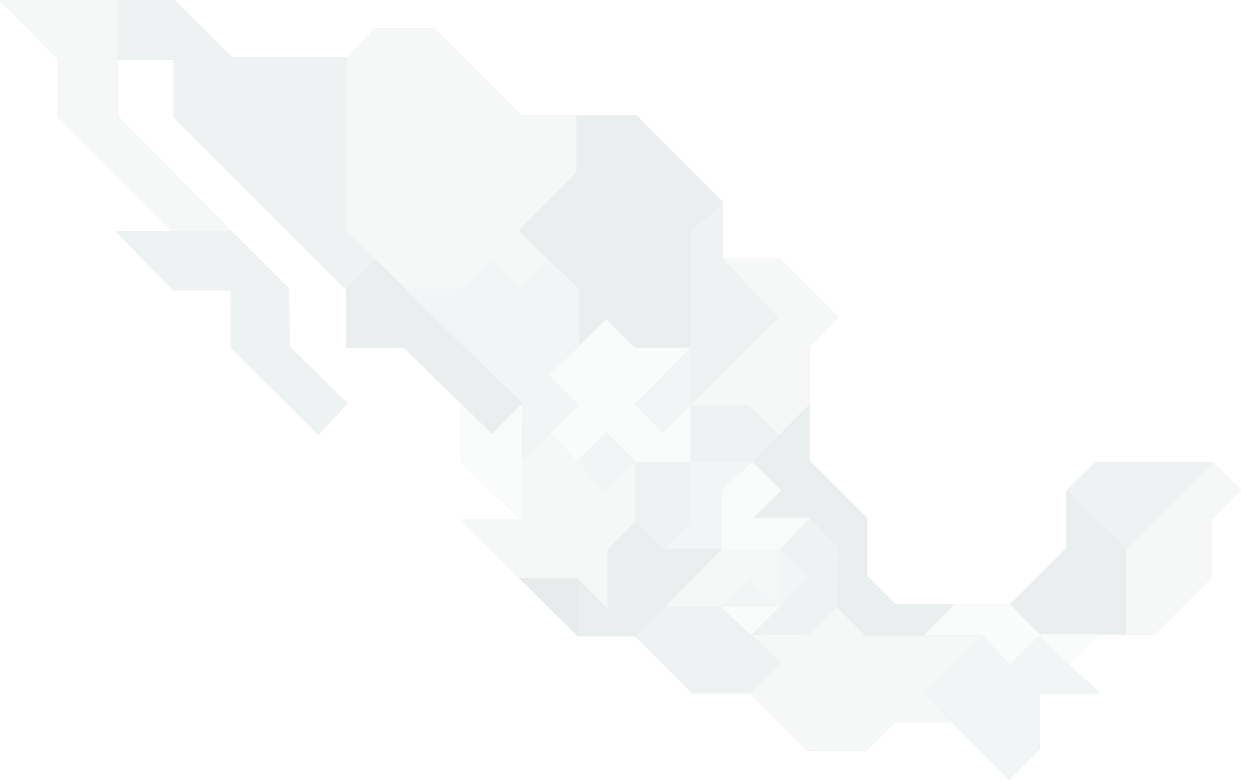 The National Open Data Conference (DATACON) is a meeting between the open data community from different sectors, which takes place in Mexico every year. In its first edition, the meeting was virtual, due to the health contingency generated by the COVID-19 virus; however, the call was broad, being issued by 30 national and international organizations. In addition, 70 experts in different activities participated in the event.The second edition, held in 2022, was carried out in person. In this case, three venues were determined: Nuevo León, Jalisco and Quintana Roo. The call was issued by 25 organizations, with the support of 25 moderators, 12 panels, 3 workshops and 4 conferences were held. In addition, thematic roundtables were held with experts to contribute to the construction of the National Open Data Policy in Mexico. 2. ObjectivesDATACON is a space for dialogue and collaboration between people and organizations from different national and international sectors interested in the generation, publication, use and exploitation of open data in Mexico and the world. This meeting seeks to exchange experiences and capabilities, generate new synergies and empower the open data community in Mexico.    3. Work strategyDATACON will be held annually, with a duration of at least a day and a half of activities and will be held in different venues. This, with the intention that the conclusions, recommendations or agreements generated allow for the positioning and development of an open data agenda, both nationally and regionally.4. Areas of collaborationTo date, the conference has favored an open approach, including the participation of a large number of organizations and experts in the field of open data, among them: guarantor agencies, authorities, academia, civil society, open data community of practice and the local, national and international business sector.  Continuing with this approach, not only seek to maintain current alliances, also  establish new ones with other national and international public or private organizations that are leaders in the field or wish to venture into it, which will give to the conference the opportunity to enrich the dialogue and consolidate a global community, incorporating the talent, experiences, infrastructure or other elements that are generating relevant results in this area. 5. More information and contactAll information about DATACON is available at http://datacon.mx/.  